Crna Gora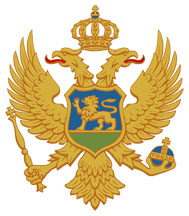 Zavod za zapošljavanje Crne GoreSektor za mjere aktivne politike zapošljavanjaNa osnovu člana 44 Zakona o posredovanju pri zapošljavanju i pravima za vrijeme nezaposlenosti ( »Sl. list Crne Gore, br. 24/19) za realizaciju Programa »Podsticaji za sezonsko zapošljavanje«, Zavod za zapošljavanje Crne Gore raspisuje K O N K U R SZA REALIZACIJU PROGRAMA PODSTICAJA ZA SEZONSKO ZAPOŠLJAVANJEBROJ: 05- 6700 od 14.05.2021.godinePredmet konkursaPredmet konkursa je izbor poslodavaca koji će, kroz program podsticaja za sezonsko zapošljavanje, zaposliti na određeno vrijeme na sezonskim poslovima lica iz evidencije o nezaposlenim licima Zavoda za zapošljavanje Crne Gore (u daljem tekstu: Zavod).  Program je namijenjen licima koja su duže od tri mjeseca u evidenciji o nezaposlenim licima Zavoda i to: licima do 30 godina života i/ili nezaposlenim ženama. Planirana je realizacija programa za 550 nezaposlenih lica. Zavod će pripremiti nezaposlena lica za učešće u programu, a poslodavci koji će realizovati program će iz te grupe pripremljenih lica izvršiti izbor i zaposliti ih na sezonskim poslovima. Uslovi konkursaProgram je namijenjen poslodavcima koji ispunjavaju uslove utvrđene Programom “Podsticaji za sezonsko zapošljavanje” (Poglavlje I Uslovi, tačka 2.5. Izvođači programa) dostupnim na adresi: http://www.zzzcg.me. Zahtjev za realizaciju programa mogu podnijeti poslodavci iz privatnog sektora: koji su registrovani za obavljanje djelatnosti u sektoru usluga smještaja i ishrane, najmanje 12 mjeseci prije podnošenja zahtjeva na konkurs;kojima se može dodijeliti zakonska pomoć male vrijednosti tzv. de minimis pomoć;koji redovno izmiruju obaveze po osnovu poreza i doprinosa na zarade ikoji, u periodu od tri mjeseca prije podnošenja zahtjeva za realizaciju ovog programa, nijesu smanjivali broj zaposlenih.Pored navedenih uslova, zahtjev mogu podnijeti poslodavci spremni da sa nezaposlenim licima zaključe ugovore o radu, na određeno vrijeme na sezonskim poslovima i u najkraćem trajanju od tri mjeseca. Finansiranje programa Raspoloživa sredstva za finansiranje programa podsticaja za zapošljavanje na sezonskim poslovima  iznose 601.000 €. Zavod dodjeljuje sredstva za finansiranje programa kao državnu pomoć male vrijednosti, tzv (de minimis pomoći). Pomoć dodijeljena jednom privrednom subjektu tokom bilo kojeg perioda od tri fiskalne godine koja ne prelazi  200.000,00 €  smatra se de minimis pomoći. Učešće Zavoda u finansiranju  programa zavisi od broja lica i na mjesečnom nivou, iznosi 363,97 €, po licu, što je ekvivalent ukupnog troška minimalne zarade utvrđene Odlukom Vlade Crne Gore br. br 07-2041 od 23.05.2019.godine (“Službeni list Crne Gore”, br.33/19). Zavod učestvuje u finansiranju programa u trajanju od tri mjeseca i za najviše šest lica kod jednog poslodavca. Minimalno učešće Zavoda u finansiranju programa kod jednog poslodavca je u iznosu od 1.091,91 €, a maksimalno učešće, u iznosu od 6.551,46 € . Način, vrijeme i mjesto podnošenja zahtjeva Konkurs za realizaciju programa podsticaja za sezonsko zapošljavanje otvoren je od dana objavljivanja u sredstvima javnog informisanja, na sajtu Zavoda http://www.zzzcg.me i oglasnim tablama biroa rada. Krajnji rok za podnošenje zahtjeva za realizaciju programa sa potrebnom dokumentacijom  je 31.05.2021.godine u 15 h.Zahtjev za realizaciju programa podnosi se na propisanom obrascu (OZ) i uz slijedeću dokumentaciju: Rješenje o upisu podnosioca zahtjeva u registar nadležnog organa - kopija originala;Uvjerenje Poreske uprave da je podnosilac zahtjeva izmirio obaveze po osnovu poreza i doprinosa na lična primanja, zaključno sa 31.12.2020. godine, odnosno da podnosilac zahtjeva do dana podnošenja zahtjeva redovno izmiruje reprogramirane poreske obaveze, po osnovu poreza i doprinosa na lična primanja, shodno Zakonu o reprogramu poreskih potraživanja („ Sl..list CG", broj 83/16) - original ili kopija originala;Izjava podnosioca zahtjeva ( Prilog 1);Izjava za pomoći male vrijednosti - de minimis pomoći (Prilog 2) - ovjerena od strane notara;Saglasnost podnosioca zahtjeva (Prilog 3);Finansijski identifikacioni obrazac (Prilog 4);Nacrt ugovora o realizaciji programa (Prilog 5).Zahtjev sa potrebnom dokumentacijom podnosi se u dva primjerka. Obrazac zahtjeva za realizaciju programa podsticaji za sezonsko zapošljavanje (OZ), kao i obrasci Priloga 1, 2, 3, 4 i 5  nalaze se na internet stranici Zavoda na adresi: http://www.zzzcg.me.Zahtjev za realizaciju programa sa potrebnom dokumentacijom šalje se u zapečaćenoj koverti, kao preporučena pošiljka ili se lično predaje na adresu: Zavod za zapošljavanje Crne Gore, Bulevar revolucije br. 5, 81000 Podgorica, sa naznakom “Komisiji za obradu zahtjeva i utvrđivanje liste učesnika javnog konkursa”.Na koverti moraju da budu naznačeni:Pun naziv  i adresa podnosioca zahtjeva;Broj  konkursa za koji se podnosi zahtjev sa naznakom “Ne otvaraj”.Kriterijumi izbora izvođača programaZahtjevi za realizaciju programa ocjenjivaće se na osnovu Programom “Podsticaji za sezonsko zapošljavanje” utvrđenih kriterijuma izbora: Značaj programaOdrživost programaKonkurentnost opštine sprovođenja programaNačin primjene navedenih kriterijuma izbora pri ocjenjivanju zahtjeva za realizaciju programa takođe je, utvrđen Programom (Poglavlje III Kriterijumi, tačka 1 Kriterijumi izbora izvođača programa) .Komisija za obradu zahtjeva i utvrđivanje liste učesnika javnog konkursa, obrađuje i na osnovu navedenih kriterijuma izbora ocjenjuje zahtjeve za realizaciju programa, a zatim utvrđuje listu učesnika javnog konkursa.Zavod zadržava pravo da u postupku izbora izvođača programa, uz saglasnost sa podnosiocem zahtjeva, izvrši korekciju broja i strukture učesnika programa navedenih u zahtjevu podnosioca. InformacijeOdluku o izboru korisnika sredstava donosi Upravni odbor Zavoda za zapošljavanje Crne Gore i ista će biti dostavljena svim učesnicima javnog konkursa. Podnosioci zahtjeva koji budu izabrani za korisnike sredstava – izvođače programa zaključiće sa Zavodom za zapošljavanje, ugovore o realizaciji programa podsticaja za sezonsko zapošljavanje. Shodno navedenim ugovorima, izvođači programa će biti u obavezi da sa nezaposlenim licima zaključe ugovore o radu na određeno vrijeme, u trajanju navedenom u zahtjevu za realizaciju programa, sa datumom početka rada, najkasnije u roku od 15 dana od dana zaključivanja ugovora o realizaciji programa. Sva pitanja vezana za konkurs za realizaciju programa podsticaja za sezonsko zapošljavanje mogu se postaviti elektronskim putem na e-mail: osposobljavanje@zzzcg.me, od dana objavljivanja konkursa u sredstvima javnog informisanja do 31.05.2021.godine..